MODALIDADE:	TERMO DE COLABORAÇÃO TERMO DE FOMENTO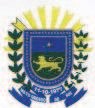 INTRODUÇÃO:MODALIDADE:	TERMO DE COLABORAÇÃO TERMO DE FOMENTOMODALIDADE:	TERMO DE COLABORAÇÃO TERMO DE FOMENTORELAÇÃO DAS RECEITASRELAÇÃO DAS DESPESASMODALIDADE:	TERMO DE COLABORAÇÃO TERMO DE FOMENTO  GOVERNO DO ESTADO DE MATO GROSSO DO SULPRESTAÇÃO DE CONTAS RELATÓRIO DE EXECUÇÃO DO OBJETOANEXO VTipo de Prestação de Contas:Tipo de Prestação de Contas:PARCIAL - Período de Execuçãode 	/ 	/ 	a 	/ 	/ 	FINAL - Período de Execuçãoxx/xx/xxxx a xx/xx/xxxxAPM da Escola Estadual xxxxxxxxxxxx,  firmou     parceria     com     a Secretaria de Estado de Educação através do Termo de Colaboração/Fomento nºxxxxxxx  Processo nº 29/xxxxxx/xxxx, , tendo por objeto   Recursos Financeiros para aquisição de Ar Condicionado, bebedouros  conforme Plano de Trabalho.DA PRESTAÇÃO DE CONTAS 2.1-As metas referentes ao período xx/xx/xxxx a xx/xx/xxxx foram alcançadas uma vez que: 2.2-Foram adquiridos 3. INFORMAÇÕES ADICIONAIS4. CONSIDERAÇÕES FINAIS (se necessário):5. AUTENTICAÇÃO:Atesto a veracidade das informações apresentadas estando esta organização à disposição para quaisquer esclarecimentos que se fizerem necessários. xxxxxxxxxxxxx -MS,                                                                                          Data: xx de xxxxxxxxx  de 2017.GOVERNO DO ESTADO DE MATO GROSSO DO SUL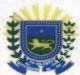 PRESTAÇÃO DE CONTASRELATÓRIO DE EXECUÇÃO FINANCEIRA DEMONSTRATIVO FÍSICO-FINANCEIROANEXO VITipo de Prestação de ContasTipo de Prestação de ContasPARCIAL - Período de Execuçãode     /     / 	a       /     /  FINAL - Período de Execução30/11/2016 a 29/112017F Í S I C OF Í S I C OF Í S I C OF Í S I C OF Í S I C OF Í S I C OF Í S I C OF Í S I C OMETAETAPA FASEDESCRIÇÃOUNID.NO PERÍODONO PERÍODOATÉ O PERÍODOATÉ O PERÍODOMETAETAPA FASEDESCRIÇÃOUNID.PROGRAMADOEXECUTADOPROGRAMADOEXECUTADO11.1aquisição de Ar Condicionado, bebedouros, Exaustor, Caixa de som amplificada com entrada para USB com microfone,  conforme Plano de Trabalho.UnidadeQuantidadeQuantidadeQuantidadeQuantidadeF I N A N C E I R OF I N A N C E I R OF I N A N C E I R OF I N A N C E I R OF I N A N C E I R OF I N A N C E I R OF I N A N C E I R OF I N A N C E I R OF I N A N C E I R OF I N A N C E I R OMETAETAPA FASEREALIZADO NO PERÍODOREALIZADO NO PERÍODOREALIZADO NO PERÍODOREALIZADO NO PERÍODOREALIZADO ATÉ O PERÍODOREALIZADO ATÉ O PERÍODOREALIZADO ATÉ O PERÍODOREALIZADO ATÉ O PERÍODOMETAETAPA FASEPARCEIRO PÚBLICOPARCEIRO PRIVADOOUTROSTOTALPARCEIRO PÚBLICOPARCEIRO PRIVADOOUTROSTOTAL11.120.000,00(Recurso recebido)Recurso próprio, se houver.Rendimento, taxas….SomatórioDespesaspagasSe utilizou o próprio recursoSe usou o rendimentoSaldo finalTotal geralTotal geralSaldo finalGOVERNO DO ESTADO DE MATO GROSSO DO SULPRESTAÇÃO DE CONTAS RELATÓRIO DE EXECUÇÃO FINANCEIRARELAÇÃO DAS RECEITAS E DESPESAS REALIZADASANEXO VIITipo de Prestação de ContasTipo de Prestação de ContasANUAL Período de Execuçãode     /     / 	a       /     /  FINAL - Período de Execução30/11/2016 a 29/112017RECURSOS1° Trimestre2° Trimestre3° Trimestre4° TrimestreTOTALTERMO DE FOMENTO 20.000,00.000,0020.000,00RECURSON°NOME DO FAVORECIDOCNPJ/CPFDOCUMENTODOCUMENTODOCUMENTOPAGAMENTOPAGAMENTOPAGAMENTORECURSON°NOME DO FAVORECIDOCNPJ/CPFTIPON°DATAFORMADATAVALORTERMO DE FOMENTO1XXXXXXXXXXXXXXXXXXX0000000000/00000NFe1.XXX00/00/00000,000Termo de Fomento2XXXXXXXXXXXXXXXXXXXXXXX000000000/000000NFe1.XXX00/00/00000,0000TOTALTOTALTOTALTOTALTOTALTOTALTOTALTOTALTOTAL000,00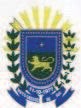 PRESTAÇÃO DE CONTASRELATÓRIO DE EXECUÇÃOGOVERNO DO ESTADO DE MATO GROSSO DO SULFINANCEIRARELAÇÃO DE BENS ADQUIRIDOS,ANEXO VIIIPRODUZIDOS OUTRANSFORMADOSTipo de Prestação de ContasTipo de Prestação de ContasANUAL  - Período de Execuçãode 	/ 	/ 	a 	/ 	/ 	FINAL - Período de Execuçãoxx/xx/xxxx à xx/xx/xxxxDOCUMENTODOCUMENTODOCUMENTOESPECIFICAÇÃO DOS BENSQTDEVALOR - R$VALOR - R$TIPONºDATAESPECIFICAÇÃO DOS BENSQTDEUNITÁRIOTOTALNFe0000000/00/20170010,00NFe0000000/00/20170010,00NFe0000000/00/20170010,00NFe0000000/00/20170010,00NFe0000000/00/20170010,00NFe0000000/00/20170010,00NFe0000000/00/20170010,00NFe0000000/00/20170010,00NFe0000000/00/20170010,00TOTAL: TOTAL ACUMULADO